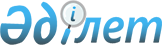 "2009 жылға арналған аудандық бюджет туралы" аудандық мәслихаттың 2008 жылғы 24 желтоқсанындағы № 2-11с шешіміне өзгерістер енгізу туралы
					
			Күшін жойған
			
			
		
					Солтүстік Қазақстан облысы Уәлиханов аудандық мәслихатының 2009 жылғы 23 қазандағы N 2-16с шешімі. Солтүстік Қазақстан облысы Уәлиханов ауданының Әділет басқармасында 2009 жылғы 12 қарашада N 13-13-113 тіркелді. Қолдану мерзімінің өтуіне байланысты күшін жойды (Солтүстік Қазақстан облысы Уәлиханов аудандық мәслихатының 2011 жылғы 3 қазандағы N 02-03-03/222 хаты)

      Ескерту. Қолдану мерзімінің өтуіне байланысты күшін жойды (Солтүстік Қазақстан облысы Уәлиханов аудандық мәслихатының 2011.10.03 N 02-03-03/222 хаты)      2008 жылғы 4 желтоқсандағы № 95-ІV Қазақстан Республикасының Бюджет Кодексінің 109-бабы 5-тармағына, 2001 жылғы 23 қаңтардағы № 148 «Қазақстан Республикасындағы жергілікті мемлекеттік басқару және өзін-өзі басқару туралы» Заңының 6-бабына, 1998 жылғы 24 наурыздағы № 213 «Нормативтік құқықтық актілер туралы» Заңының 28-бабына сәйкес, аудандық мәслихат ШЕШТІ:



      1. Аудандық мәслихаттың «2009 жылға арналған аудандық бюджет туралы» аудандық мәслихаттың 2008 жылғы 24 желтоқсандағы № 2-11с шешіміне өзгерістер енгізу туралы» 2009 жылғы 27 шілдедегі № 5-15с аудандық мәслихаттың шешіміне нақтылауды ескере отырып, 2008 жылғы 24 желтоқсандағы № 2-11с «2009 жылға арналған аудандық бюджет туралы» (2009 жылғы 21 қаңтардағы № 13-13-97 СҚО Уәлиханов ауданының әділет басқармасында тіркелген және 2009 жылғы 26 қаңтардағы «Шұғыла» және «Ел тынысы» газеттерінде жарияланған) шешіміне келесі өзгерістер енгізілсін:

      1 тармақта

      1) тармақша

      «1 395 888» саны «1 400 851» санына ауыстырылсын

      «122 204» саны «127 224» санына ауыстырылсын

      «808» саны «788» санына ауыстырылсын

      «13 310» саны «13 400» санына ауыстырылсын

      «1 259 566» саны «1 259 439» санына ауыстырылсын 

      2) тармақша

      «1 409 396» саны «1 412 359» санына ауыстырылсын

      4) тармақша

      «-250» саны «1 750» санына ауыстырылсын

      «0» саны «2 000» санына ауыстырылсын

      13 тармақта 5) тармақшада

      «Ұлы Отан соғысына қатысқандарға және мүгедектеріне тіс протездері үшін» сөйлемі «жеңілдіктер мен кепілдіктер бойынша Ұлы Отан соғысына қатысушылар мен мүгедектерге теңестірілген тұлғаларға тіс протездерін салу үшін» сөйлеміне ауыстырылсын

      13-1 тармақта

      «74 608» саны «75 981» санына ауыстырылсын

      «46 219» саны «46 218» санына ауыстырылсын

      1) тармақшада «6 400» саны « 6 273» санына ауыстырылсын

      Көрсетілген шешімнің 1, 2, 4, 5-қосымшалары осы шешімнің 1, 2, 3, 4-қосымшаларына сәйкес жаңаша түрде мазмұндалсын (қоса беріледі).



      2. Осы шешім 2009 жылдың 1 қаңтарынан бастап қолданысқа енеді.      Сессия төрағасы,

      Аудандық мәслихаттың

      хатшысы                                    Ә. Бейсенбаев

Уәлиханов аудандық маслихатының

2009 жылғы 23 қазандағы № 2-16с

сессиясының шешіміне 1-қосымшаУәлиханов аудандық маслихатының

2008 жылғы 24 желтоқсандағы № 2-11с

сессиясының шешіміне 1-қосымша 2009 жылға арналған Уәлиханов ауданының нақтыланәан бюджетi

Уәлиханов аудандық маслихатының

2009 жылғы 23 қазандағы № 2-16с

сессиясының шешіміне 2-қосымшаУәлиханов аудандық маслихатының

2008 жылғы 24 желтоқсандағы № 2-11с

сессиясының шешіміне 2-қосымша 2009 жылға арналған аудандық бюджетті дамыту бюджеттік бағдарламасының тізбесі, бюджеттік инвестициялық жобаларды іске асыруға және заңды тұлғалардың жарғылық капиталын ұлғайтуға немесе қалыптастыруға бағытталған бюджеттік бағдарламаларға бөлiнген

Уәлиханов аудандық маслихатының

2009 жылғы 23 қазандағы № 2-16с

сессиясының шешіміне 3-қосымшаУәлиханов аудандық маслихатының

2008 жылғы 24 желтоқсандағы № 2-11с

сессиясының шешіміне 4-қосымша ТІЗБЕ 2009 жылғы әр бір ауылдық (селолық) округтің бюджеттік бағдарламалары

Уәлиханов аудандық маслихатының

2009 жылғы 23 қазандағы № 2-16с

сессиясының шешіміне 4-қосымшаУәлиханов аудандық маслихатының

2008 жылғы 24 желтоқсандағы № 2-11с

сессиясының шешіміне 5-қосымша ТІЗБЕ 451.007.000 бюджеттік бағдарлама бойынша "Жергілікті өкілетті органдардың шешімі бойынша азаматтардың жекелеген топтарына әлеуметтік көмек"
					© 2012. Қазақстан Республикасы Әділет министрлігінің «Қазақстан Республикасының Заңнама және құқықтық ақпарат институты» ШЖҚ РМК
				СанатыСанатыСанатыСанатыСомасы, мың теңгеСыныбыСыныбыСыныбыСомасы, мың теңгеIшкi сыныбыIшкi сыныбыСомасы, мың теңгеАталуыСомасы, мың теңге12345I. КІРІСТЕР1 400 8511САЛЫҚТЫҚ ТҮСІМДЕР127 22403Әлеуметтiк салық85 3661Әлеуметтік салық85 36604Меншiкке салынатын салықтар26 8431Мүлiкке салынатын салықтар12 0983Жер салығы2 5504Көлiк құралдарына салынатын салық10 8955Бірыңғай жер салығы1 30005Тауарларға, жұмыстарға және қызметтерге салынатын iшкi салықтар13 9232Акциздер7303Табиғи және басқа ресурстарды пайдаланғаны үшiн түсетiн түсiмдер8 1134Кәсiпкерлiк және кәсiби қызметтi жүргiзгенi үшiн алынатын алымдар5 0555Құмар ойын бизнеске салық2508Заңдық мәнді іс-әрекеттерді жасағаны және (немесе) құжаттар бергені үшін оған уәкілеттігі бар мемлекеттік органдар немесе лауазымды адамдар алатын міндетті төлемдер1 0921Мемлекеттік баж1 0922Салықтық емес түсiмдер78801Мемлекет меншігінен түсетін түсімдер4805Мемлекет меншігіндегі мүлікті жалға беруден түсетін кірістер48006Басқа да салықтық емес түсiмдер30801Басқа да салықтық емес түсiмдер3083Негізгі капиталды сатудан түсетін түсімдер13 40003Жердi және материалдық емес активтердi сату13 40001Жерді сату13 4004Трансферттердің түсімдері1 259 43902Мемлекеттiк басқарудың жоғары тұрған органдарынан түсетiн трансферттер1 259 43902Облыстық бюджеттен түсетiн трансферттер1 259 439Функционалдық топФункционалдық топФункционалдық топФункционалдық топСомасы, мың теңгеӘкімшісіӘкімшісіӘкімшісіСомасы, мың теңгеБағдарламаБағдарламаСомасы, мың теңгеАталуыСомасы, мың теңге123АВII. ШЫҒЫНДАР1 412 3591Жалпы сипаттағы мемлекеттiк қызметтер122 629112Аудан (облыстық маңызы бар қала) мәслихатының аппараты8 744001Аудан (облыстық маңызы бар қала) мәслихатының қызметін қамтамасыз ету8 744122Аудан (облыстық маңызы бар қала) әкімінің аппараты35 529001Аудан (облыстық маңызы бар қала) әкімінің қызметін қамтамасыз ету35 529123Қаладағы аудан, аудандық маңызы бар қала, кент, ауыл (село), ауылдық (селолық) округ әкімінің аппараты64 581001Қаладағы ауданның, аудандық маңызы бар қаланың, кенттің, ауылдың (селоның), ауылдық (селолық) округтің әкімі аппаратының қызметін қамтамасыз ету64 581452Ауданның (облыстық маңызы бар қаланың) қаржы бөлімі7 733001Қаржы бөлімінің қызметін қамтамасыз ету7 606003Салық салу мақсатында мүлікті бағалауды жүргізу127453Ауданның (облыстық маңызы бар қаланың) экономика және бюджеттік жоспарлау бөлімі6 042001Экономика және бюджеттік жоспарлау бөлімінің қызметін қамтамасыз ету6 0422Қорғаныс4 685122Аудан (облыстық маңызы бар қала) әкімінің аппараты4 685005Жалпыға бірдей әскери міндетті атқару шеңберіндегі іс-шаралар4 6854Бiлiм беру896 557123Қаладағы аудан, аудандық маңызы бар қала, кент, ауыл (село), ауылдық (селолық) округ әкімінің аппараты631005Ауылдық (селолық) жерлерде балаларды мектепке дейін тегін алып баруды және кері алып келуді ұйымдастыру631464Ауданның (облыстық маңызы бар қаланың) білім беру бөлімі39 132009Мектепке дейінгі тәрбие ұйымдарының қызметін қамтамасыз ету39 132464Ауданның (облыстық маңызы бар қаланың) білім беру бөлімі851 061003Жалпы білім беру749 095004Ауданның (облыстық маңызы бар қаланың) мемлекеттік білім беру мекемелерінде білім беру жүйесін ақпараттандыру2 865005Ауданның (облыстық маңызы бар қаланың) мемлекеттiк бiлiм беру ұйымдары үшiн оқулықтармен оқу-әдiстемелiк кешендерді сатып алу және жеткiзу8 039006Балалар үшін қосымша білім беру10 746010Республикалық бюджеттен берілетін нысаналы трансферттердің есебінен білім берудің мемлекеттік жүйесіне оқытудың жаңа технологияларын енгізу19 080011Өңірлік жұмыспен қамту және кадрларды қайта даярлау стратегиясын іске асыру щеңберінде білім беру объектілерін күрделі, ағымдағы жөндеу61 236464Ауданның (облыстық маңызы бар қаланың) білім беру бөлімі5 733001Білім беру бөлімінің қызметін қамтамасыз ету5 7336Әлеуметтiк көмек және әлеуметтiк қамсыздандыру103 730451Ауданның (облыстық маңызы бар қаланың) жұмыспен қамту және әлеуметтік бағдарламалар бөлімі89 192002Еңбекпен қамту бағдарламасы26 638004Ауылдық жерлерде тұратын денсаулық сақтау, білім беру, әлеуметтік қамтамасыз ету, мәдениет және спорт мамандарына отын сатып алу бойынша әлеуметтік көмек көрсету819005Мемлекеттік атаулы әлеуметтік көмек17 097007Жергілікті өкілетті органдардың шешімі бойынша азаматтардың жекелеген топтарына әлеуметтік көмек5 766010Үйден тәрбиеленіп оқытылатын мүгедек балаларды материалдық қамтамасыз ету151014Мұқтаж азаматтарға үйде әлеуметтiк көмек көрсету8 63101618 жасқа дейінгі балаларға мемлекеттік жәрдемақылар27 748017Мүгедектерді оңалту жеке бағдарламасына сәйкес, мұқтаж мүгедектерді міндетті гигиеналық құралдармен қамтамасыз етуге, және ымдау тілі мамандарының, жеке көмекшілердің қызмет көрсету2 342451Ауданның (облыстық маңызы бар қаланың) жұмыспен қамту және әлеуметтік бағдарламалар бөлімі14 538001Жұмыспен қамту және әлеуметтік бағдарламалар бөлімінің қызметін қамтамасыз ету13 693011Жәрдемақыларды және басқа да әлеуметтік төлемдерді есептеу, төлеу мен жеткізу бойынша қызметтерге ақы төлеу8457Тұрғын үй-коммуналдық шаруашылық50 954123Қаладағы аудан, аудандық маңызы бар қала, кент, ауыл (село), ауылдық (селолық) округ әкімінің аппараты236007Аудандық маңызы бар қаланың, кенттің, ауылдың (селоның), ауылдық (селолық) округтің мемлекеттік тұрғын үй қорының сақталуын ұйымдастыру236467Ауданның (облыстық маңызы бар қаланың) құрылыс бөлімі26 645003Мемлекеттік коммуналдық тұрғын үй қорының тұрғын үй құрылысы және (немесе) сатып алу5 885004Инженерлік коммуникациялық инфрақұрылымды дамыту және жайластыру және (немесе) сатып алуға кредит беру20 760458Ауданның (облыстық маңызы бар қаланың) тұрғын үй-коммуналдық шаруашылығы, жолаушылар көлігі және автомобиль жолдары бөлімі12 996030Өңірлік жұмыспен қамту және кадрларды қайта даярлау стратегиясын іске асыру щеңберінде инженерлік коммуникациялық инфрақұрылымды жөндеу және елді мекендерді көркейту12 996123Қаладағы аудан, аудандық маңызы бар қала, кент, ауыл (село), ауылдық (селолық) округ әкімінің аппараты1 151009Елді мекендердің санитариясын қамтамасыз ету1 151458Ауданның (облыстық маңызы бар қаланың) тұрғын үй-коммуналдық шаруашылығы, жолаушылар көлігі және автомобиль жолдары бөлімі8 538003Мемлекеттік тұрғын үй қорының сақталуын ұйымдастыру268012Сумен жабдықтау және су бөлу жүйесінің қызмет етуі1 726015Елдi мекендердегі көшелердi жарықтандыру1 962016Елдi мекендердiң санитариясын қамтамасыз ету1 800017Жерлеу орындарын күтiп-ұстау және туысы жоқтарды жерлеу250018Елдi мекендердi абаттандыру және көгалдандыру2 532467Ауданның (облыстық маңызы бар қаланың) құрылыс бөлімі1 388007Қаланы және елді мекендерді көркейтуді дамыту1 3888Мәдениет, спорт, туризм және ақпараттық кеңістiк49 103123Қаладағы аудан, аудандық маңызы бар қала, кент, ауыл (село), ауылдық (селолық) округ әкімінің аппараты8 611006Жергілікті деңгейде мәдени-демалыс жұмыстарын қолдау8 611455Ауданның (облыстық маңызы бар қаланың) мәдениет және тілдерді дамыту бөлімі12 149003Мәдени-демалыс жұмысын қолдау12 149465Ауданның (облыстық маңызы бар қаланың) Дене шынықтыру және спорт бөлімі1 980006Аудандық (облыстық маңызы бар қалалық) деңгейде спорттық жарыстар өткiзу535007Әртүрлi спорт түрлерi бойынша аудан (облыстық маңызы бар қала) құрама командаларының мүшелерiн дайындау және олардың облыстық спорт жарыстарына қатысуы1 445455Ауданның (облыстық маңызы бар қаланың) мәдениет және тілдерді дамыту бөлімі9 082006Аудандық (қалалық) кiтапханалардың жұмыс iстеуi8 612007Мемлекеттік тілді және Қазақстан халықтарының басқа да тілдерін дамыту470456Ауданның (облыстық маңызы бар қаланың) ішкі саясат бөлімі5 313002Бұқаралық ақпарат құралдары арқылы мемлекеттiк ақпарат саясатын жүргізу5 313455Ауданның (облыстық маңызы бар қаланың) мәдениет және тілдерді дамыту бөлімі4 339001Мәдениет және тілдерді дамыту бөлімінің қызметін қамтамасыз ету4 339456Ауданның (облыстық маңызы бар қаланың) ішкі саясат бөлімі3 605001Ішкі саясат бөлімінің қызметін қамтамасыз ету3 605465Ауданның (облыстық маңызы бар қаланың) Дене шынықтыру және спорт бөлімі4 024001Дене шынықтыру және спорт бөлімі қызметін қамтамасыз ету4 02410Ауыл, су, орман, балық шаруашылығы, ерекше қорғалатын табиғи аумақтар, қоршаған ортаны және жануарлар дүниесін қорғау, жер қатынастары115 235462Ауданның (облыстық маңызы бар қаланың) ауыл шаруашылық бөлімі14 438001Ауыл шаруашылығы бөлімінің қызметін қамтамасыз ету9 716099Республикалық бюджеттен берілетін нысаналы трансферттер есебiнен ауылдық елді мекендер саласының мамандарын әлеуметтік қолдау шараларын іске асыру4 722123Қаладағы аудан, аудандық маңызы бар қала, кент, ауыл (село), ауылдық (селолық) округ әкімінің аппараты6 645019Өңірлік жұмыспен қамту және кадрларды қайта даярлау стратегиясын іске асыру шеңберінде ауылдарда (селоларда), ауылдық (селолық) округтерде әлеуметтік жобаларды қаржыландыру6 645463Ауданның (облыстық маңызы бар қаланың) жер қатынастары бөлімі9 027001Жер қатынастары бөлімінің қызметін қамтамасыз ету6 399003Елдi мекендердi жер-шаруашылық орналастыру2 628467Ауданның (облыстық маңызы бар қаланың) құрылыс бөлімі85 125012Сумен жабдықтау жүйесін дамыту85 12511Өнеркәсіп, сәулет, қала құрылысы және құрылыс қызметі4 009467Ауданның (облыстық маңызы бар қаланың) құрылыс бөлімі4 009001Құрылыс бөлімінің қызметін қамтамасыз ету4 00912Көлiк және коммуникация53 847458Ауданның (облыстық маңызы бар қаланың) тұрғын үй-коммуналдық шаруашылығы, жолаушылар көлігі және автомобиль жолдары бөлімі18 417023Автомобиль жолдарының жұмыс істеуін қамтамасыз ету18 417458Ауданның (облыстық маңызы бар қаланың) тұрғын үй-коммуналдық шаруашылығы, жолаушылар көлігі және автомобиль жолдары бөлімі35 430008Өңірлік жұмыспен қамту және кадрларды қайта даярлау стратегиясын іске асыру шеңберінде аудандық маңызы бар автомобиль жолдарын, қала және елді мекендер көшелерін жөндеу және ұстау35 43013Басқалар11 046469Ауданның (облыстық маңызы бар қаланың) кәсіпкерлік бөлімі4 328001Кәсіпкерлік бөлімі қызметін қамтамасыз ету4 328452Ауданның (облыстық маңызы бар қаланың) қаржы бөлімі500012Ауданның (облыстық маңызы бар қаланың) жергілікті атқарушы органының резерві500458Ауданның (облыстық маңызы бар қаланың) тұрғын үй-коммуналдық шаруашылығы, жолаушылар көлігі және автомобиль жолдары бөлімі6 218001Тұрғын үй-коммуналдық шаруашылығы, жолаушылар көлігі және автомобиль жолдары бөлімінің қызметін қамтамасыз ету6 21815Трансферттер564452Ауданның (облыстық маңызы бар қаланың) қаржы бөлімі564006Нысаналы пайдаланылмаған (толық пайдаланылмаған) трансферттерді қайтару564III. ТАЗА БЮДЖЕТТІК КРЕДИТТЕУIV. ҚАРЖЫЛЫҚ АКТИВТЕРМЕН БОЛАТЫН ОПЕРАЦИЯЛАР БОЙЫНША САЛЬДО1 750қаржылық активтерді сатып алу13Басқалар2 000452Ауданның (облыстық маңызы бар қаланың) қаржы бөлімі2 000014Заңды тұлғалардың жарғылық капиталын қалыптастыру немесе ұлғайту2 000СанатСанатСанатСанатСомасы мың теңгеСыныпСыныпСыныпСомасы мың теңгеКіші сыныпКіші сыныпСомасы мың теңгеАталуыСомасы мың теңге6Мемлекеттің қаржы активтерін сатудан түсетін түсімдер2501Мемлекеттің қаржылық активтерін сатудан түскен түсім2501Мемлекеттің қаржылық активтерін сатудан түскен түсім250Мүліктік кешен түрінде коммуналдық мемлекеттік мекемелер және мемлекеттік кәсіпорындарды, басқа да шұғыл басқармада немесе коммуналдық мемлекеттік кәсіпорындары шаруашылығын жүргізуіндегі мемлекеттік мүлікті сатудан түскен түсім250V. БЮДЖЕТТІҢ ТАПШЫЛЫҒЫ (ПРОФИЦИТІ)-13 258VI. БЮДЖЕТТІҢ ТАПШЫЛЫҒЫН ҚАРЖЫЛАНДЫРУ (ПРОФИЦИТТІ ПАЙДАЛАНУ)13 2588Бюджет қаражаттарының пайдаланылатын қалдықтары13 25801Бюджет қаражаты қалдықтары13 2581Бюджет қаражатының бос қалдықтары13 258Функционалдық топФункционалдық топФункционалдық топФункционалдық топСома мың теңгеӘкімшісіӘкімшісіӘкімшісіСома мың теңгеБағдарламаБағдарламаСома мың теңгеАталуыСома мың теңге12345Инвестициялық жобалар113 15807Тұрғын үй-коммуналдық шаруашылық28 033467Ауданның (облыстық маңызы бар қаланың) құрылыс бөлімі28 033003Мемлекеттік коммуналдық тұрғын үй қорының тұрғын үй құрылысы және (немесе) сатып алу5 885Республикалық бюджеттен берілетін трансферттер есебiнен3 885оның ішіндеКішкенекөл селосындағы 5 қабатты жатақхана тұрғын-үйге жаңғырту3 885Жергілікті бюджет қаражаты есебінен2 000оның ішіндеКішкенекөл селосындағы 2 қабатты үйді жаңғыртуға жобалы сметалық құжаттаманы құрастыру үшін2 000004Инженерлік коммуникациялық инфрақұрылымды дамыту және жайластыру және (немесе) сатып алуға кредит беру20 760Жергілікті бюджет қаражаты есебінен20 760оның ішіндеУәлихан ауданының Кішкенекөл селосындағы жаңартылып жатқаң тұрғың үйге инженерлік коммуниациялық инфрақұрылымды дамыту және жайластыру20 760007Қаланы және елді мекендерді көркейтуді дамыту1 388Жергілікті бюджет қаражаты есебінен1 388оның ішіндеУәлиханов көшесі бойынша көшелік жүйені жарықтандыру құрылысына1 38810Ауыл, су, орман, балық шаруашылығы, ерекше қорғалатын табиғи аумақтар, қоршаған ортаны және жануарлар дүниесін қорғау, жер қатынастары85 125467Ауданның (облыстық маңызы бар қаланың) құрылыс бөлімі85 125012Сумен жабдықтау жүйесін дамыту85 125Республикалық бюджеттен берілетін трансферттер есебiнен83 350оның ішіндеУәлихан ауданының Кішкенекөл селосындағы су құбыры жүйесін дамыту және жаңарту83 350Жергілікті бюджет қаражаты есебінен1 775оның ішіндеКішкенекөл селосындағы су ажырататын жүйені жаңғыртуға (3 қатар) жобалы сметалық құжаттаманы даярлау1 475Насостық стацияның техникалық байқауын жүргізу300Функционалдық топФункционалдық топФункционалдық топФункционалдық топсомасы, мың теңгеӘкімшісіӘкімшісіӘкімшісісомасы, мың теңгеБағдарламаБағдарламасомасы, мың теңгеАталуысомасы, мың теңге134АВ1Жалпы сипаттағы мемлекеттiк қызметтер64581123Қаладағы аудан, аудандық маңызы бар қала, кент, ауыл (село), ауылдық (селолық) округ әкімінің аппараты64581001Қаладағы ауданның, аудандық маңызы бар қаланың, кенттің, ауылдың (селоның), ауылдық (селолық) округтің әкімі аппаратының қызметін қамтамасыз ету64581әр бір ауылдық (селолық) округ бөліп көрсеткендеАмангелді5509Ақтүйесай5741Бидайық5479Қайрат5371Қарасу5372Қаратерек4944Көктерек4917Кішкенекөл11751Қулыкөл5217Телжан4934Чехов53464Бiлiм беру631123Қаладағы аудан, аудандық маңызы бар қала, кент, ауыл  (село), ауылдық (селолық) округ әкімінің аппараты631005Ауылдық (селолық) жерлерде балаларды мектепке дейін тегін алып баруды және кері алып келуді ұйымдастыру631әр бір ауылдық (селолық) округ бөліп көрсеткендеКішкенекөл6317Тұрғын үй-коммуналдық шаруашылық1387123Қаладағы аудан, аудандық маңызы бар қала, кент, ауыл  (село), ауылдық (селолық) округ әкімінің аппараты1387007Аудандық маңызы бар қаланың, кенттің, ауылдың (селоның), ауылдық (селолық) округтің мемлекеттік тұрғын үй қорының сақталуын ұйымдастыру236әр бір ауылдық (селолық) округ бөліп көрсеткендеКішкенекөл236009Елді мекендердің санитариясын қамтамасыз ету1151әр бір ауылдық (селолық) округ бөліп көрсеткендеАмангелді90Ақтүйесай90Бидайық90Қайрат90Қарасу90Қаратерек90Көктерек90Кішкенекөл251Құлыкөл90Телжан90Чехов908Мәдениет, спорт, туризм және ақпараттық кеңістiк8 611123Қаладағы аудан, аудандық маңызы бар қала, кент, ауыл  (село), ауылдық (селолық) округ әкімінің аппараты8 611006Жергілікті деңгейде мәдени-демалыс жұмыстарын қолдау8 611әр бір ауылдық (селолық) округ бөліп көрсеткендеАмангелді509Ақтүйесай1 523Бидайық661Қайрат462Қарасу30Қаратерек30Көктерек967Қулыкөл1 777Телжан515Чехов213710Ауыл, су, орман, балық шаруашылығы, ерекше қорғалатын табиғи аумақтар, қоршаған ортаны және жануарлар дүниесін қорғау, жер қатынастары6645123Қаладағы аудан, аудандық маңызы бар қала, кент, ауыл  (село), ауылдық (селолық) округ әкімінің аппараты6645019Өңірлік жұмыспен қамту және кадрларды қайта даярлау стратегиясын іске асрыу шеңберінде ауылдарда (селоларда), ауылдық (селолық) округтерде әлеуметтік жобаларды қаржыландыру6645әр бір ауылдық (селолық) округ бөліп көрсеткендеҚұлыкөл4245Чехов2400Функционалдық топФункционалдық топФункционалдық топФункционалдық топсомасы, мың теңгеӘкімшісіӘкімшісіӘкімшісісомасы, мың теңгеБағдарламаБағдарламасомасы, мың теңгеАталуысомасы, мың теңге134АВ6Әлеуметтiк көмек және әлеуметтiк қамсыздандыру5 766451Ауданның (облыстық маңызы бар қаланың) жұмыспен қамту және әлеуметтік бағдарламалар бөлімі5766007Жергілікті өкілетті органдардың шешімі бойынша азаматтардың жекелеген топтарына әлеуметтік көмек5766оның ішіндежеңілдіктер мен кепілдіктер бойынша Ұлы Отан соғысына қатысушылар мен мүгедектерге теңестірілген тұлғаларға тіс протездерін салу үшін бөлінетін әлеуметтік көмек33Ұлы Отан соғысына қатысқандардың және мүгедектердің коммуналдық қызметтерді төлеу үшін әлеуметтік төлемдер837белгіленген азаматтар категориясына санаториялық және курорттық емделу үшін1168төмен қамтамасыз етілген балалар қатарынан  балалар оқуына әлеуметтік көмек206туберкулезбен ауырған азаматтарға қосымша азыққа жәрдем ақы319Су тасқыны және өрттен зардап шекен азаматтарға әлеуметтік көмек үшін317азық-түлік қымбаттауына байланысты, әлеуметтік көмек2597жалғыз тұратын зейнеткерлер мен мүгедектерге отынды алу үшін әлеуметтік көмек224Ұлы Отан соғысының мүгедектеріне және қатысушыларына монша және шаштараз қызметтеріне әлеуметтік төлемдер үшін65